Консультация для родителей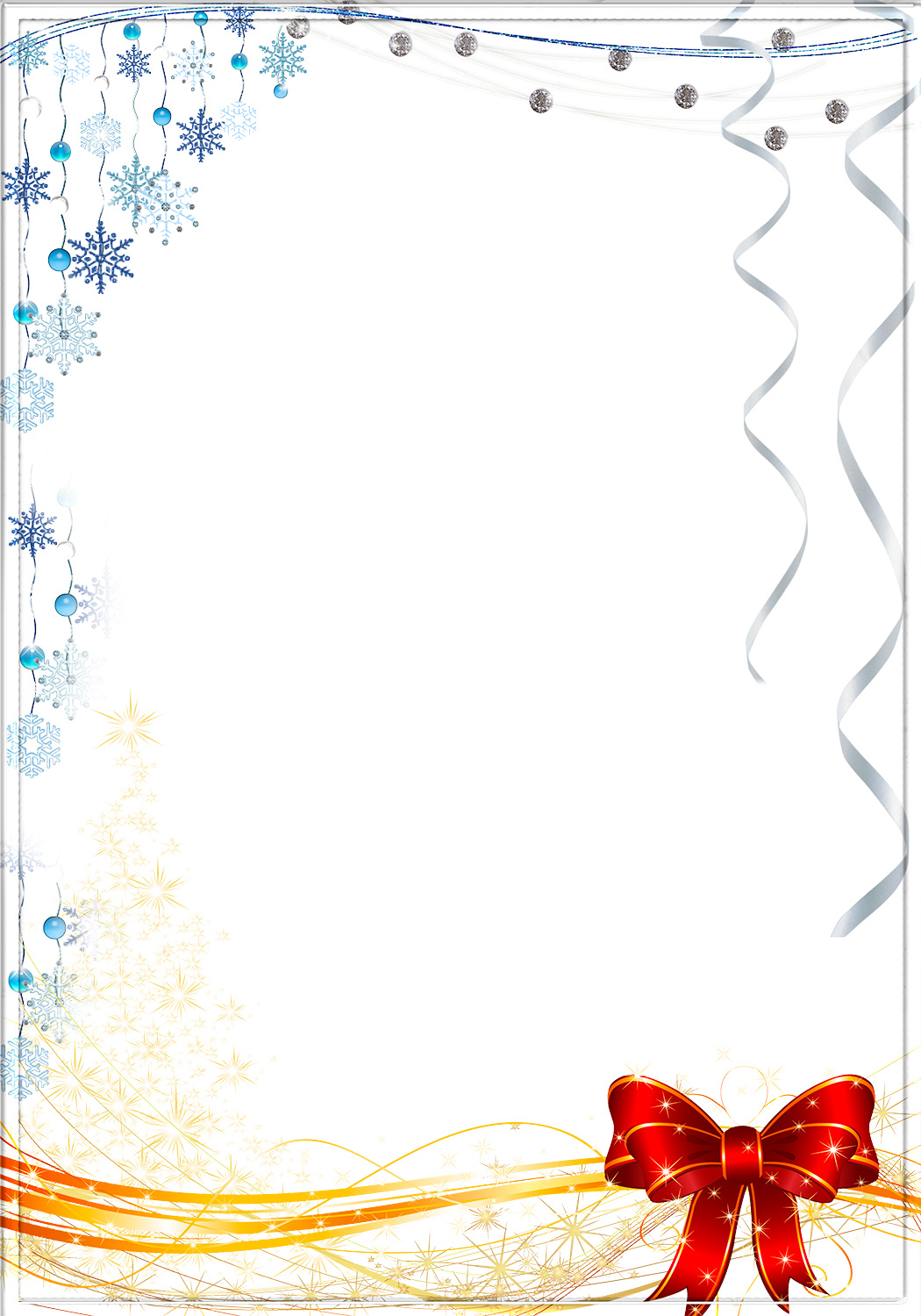 «Как подготовиться к Новому Году»Приближается Новый год-любимый праздник детворы, ведь ёлка - праздник сказки, веселых игр, сюрпризов, смешных приключений. Чтобы именно таким он был для ребенка, радовал яркостью и необычностью, родителям нужно приложить усилия.   Готовясь к Новому Году, родители должны привлечь детей: вместе решить, как украсить ёлку, какие придумать развлечения.      Готовясь к празднику, детям следует дать рассмотреть елочные игрушки, можно вырезать вместе с ребенком снежинки, фонарики, вместе повесить гирлянды, лампочки. Если ребенок совсем маленький, то украсить ёлку можно, когда он уснет. Наутро для малыша ёлка станет сюрпризом.    О подарках тоже стоит позаботиться заранее. Оформить вручение подарка можно сказочно. Папа с дочкой лепят башмачки из пластилина и ставят под ёлку, а наутро ребенок находит там настоящие туфли. Можно сделать из бумаги  символ  наступающего года и поставить его на окошко. Ребенку объяснить, что он  будет смотреть, не пройдет ли мимо Дед Мороз. Он увидит его и громко позовет. Дед Мороз обязательно зайдет, полюбуется на елку, на самодельные игрушки, проверит, умеет ли ребенок аккуратно складывать одежду, убирать свои вещи и оставит подарок. Утром малышу будет приятно найти под елкой подарок и письмо от Деда Мороза. В письме могут быть стихи для разучивания, загадка или пожелание.          Дорогие папы и мамы!  Интересно подготовленный праздник в кругу семьи не только принесет радость, но и поможет лучше понять ребенка, его интересы.    Яркие воспоминания от праздника запоминаются навсегда. Старайтесь создать атмосферу необычного праздника.    Не стоит долго сидеть за столом. Лучше поиграть с гостями, спеть вместе песню, потанцевать. Детям очень нравится игра «Горячо - холодно», выигравший пляшет или поет песню. Можно разыграть маленькую сказку про зверей, надев маски животных. Дети должны проявить творчество, передать нужную интонацию. В конце можно сплясать веселый танец. Много интересного могут придумать взрослые к новогоднему празднику, надо только захотеть и отнестись ко всему ответственно. Желаю вам находчивости и терпения, и к вам придет успех.